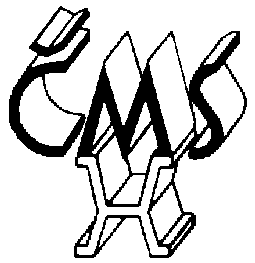 Česká metrologická společnost, z.s. Certifikační orgán pro certifikaci způsobilosti pracovníků pro metrologickou a zkušební činnostCertifikační orgán č, 3008 akreditovaný ČIA110 00 Praha 1, Novotného lávka 200/5, tel: 725 449 145                                           www.spolky-csvts.cz/cms                                e-mail: cert-cms@csvts.cz 	ev. č.	Žádost o certifikaci způsobilostiŽádám o certifikaci způsobilosti pro funkci:metrolog specialista I. kvalifikačního stupněmetrolog specialista II. kvalifikačního stupněmetrolog specialista III. kvalifikačního stupnězkušební technik I. kvalifikačního stupnězkušební technik II. kvalifikačního stupnězkušební technik III. kvalifikačního stupně *)				*) nehodící se škrtnětev oboru (oborech)	1. ………………………………………………………………………….						2. ………………………………………………………………………….						3. ………………………………………………………………………….Beru na vědomí, že v průběhu certifikačního procesu budu podroben posouzení odborné způsobilosti.Po získání certifikátu souhlasím s průběžnou kontrolou výkonu své funkce a současně se zavazuji k plnění povinností nositele certifikátu způsobilosti a pravidel používání certifikátu. Souhlasím se zpracováváním dále uváděných osobních údajů pro účely certifikace způsobilosti (v souladu se zákonem č.110/2019 Sb.) a zveřejněním jména, stupně, oboru a dobu platnosti certifikátu v seznamu certifikovaných pracovníků. Podmínkou zahájení vlastního certifikačního procesu je uhrazení certifikačního poplatku po vyrozumění o přijetí žádosti.Jméno, příjmení, titul 	Rodné číslo 	Privátní adresa …………………………………………………………….PSČ …………….		……………………………………………………… tel. …………………………….Nejvyšší ukončené vzdělání …………………………………………………………………..Ostatní doplňková studia ……………………………………………………………………….Odborná praxe ………………………………………………………………………………….Zaměstnavatel ………………………………………………………………………………….Adresa ………………………………………………………………………………….PSČ ……… tel. (žadatele) ………………………… e-mail ………………...….…….IČO ...........................................	 DIČ .....................................................Funkce v zaměstnání ……………………………………………………………………………Přílohy:		kopie dokladů o uváděném vzdělání  doklady charakterizující dosavadní činnost v oboru (praxe, pedagogická činnost, publikační činnost) Souhlas plátce (zaměstnavatele):					Datum:						Podpis:Podrobnější údaje žadatele:Podrobnější rozpis absolvovaných škol (název školy, místo, rok ukončení):Mimoškolní vzdělávání (kurzy, školení apod. – název, rozsah, doba konání):Praxe (stručný popis, kdy a kde, zastávaná funkce):Odborná praxe v požadovaném oboru (oborech) – náplň a popis činnosti:Případné zvláštní požadavky žadatele:Datum:														Podpis: